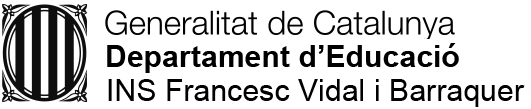 Calendari del procés del servei d’assessoramentR/N: Y0348/Y0590Segell de registre d’entradaOferta formativaData de comunicació de prestació del servei  	LlocJuliol 2019	Serveis TerritorialsData d’oferta de places per família professional 	LlocJuliol 2019	http://www.vidalibarraquer.netInformacióPublicació al web del centre l’oferta de places per família professional i cicles, i el calendariData publicació	LlocOctubre 2019	htt`://www.vidalibarraquer.netSol·licitud al servei d’assessoramentData de sol·licitud del servei  	LlocDel 4 al 29 de novembre de 2019	Secretaria del centreData publicació provisional d’admesos i places de reserva	Lloc3 de desembre 2019	Web de cada centreData reclamacions a la llista d’admesos	LlocDel 3 al 9 de desembre 2019	Secretaria del centreData publicació de la llista definitiva d’admesos, de les instruccions i calendari de pagament i de l’inici de les sessions d’assessorament   10 de desembre 2019Inscripció al servei d’assessorament i presentació de la documentació de pagamentDel 3 al 12 de desembreFases del servei d’assessoramentCalendari i convocatòria dels participants:Data 16 de desembre	Hora: 17:00 hores	Lloc: Saló d’actes de l’Institut F. Vidal i Barraquer1a fase: Presentació2a fase: Declaració de l’objectiu professional que es vol assolir.3a fase: Identificació de la formació i l’experiència laboral de què disposa l’usuari/ària.4a fase: Relació de la formació susceptible de ser reconeguda o convalidada des del cicle formatiu.5a fase: Estudi de l’experiència professional de què disposa la persona i de la formació no recognoscible del cicle formatiu. 6a fase: Elaboració per part de l’assessor/a de l’informe d’assessorament per aconseguir l’objectiu professional desitjat.7a fase: Lliurament de l’informe d’assessorament a l’usuari/ària.